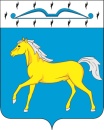 ТЕСИНСКИЙ СЕЛЬСКИЙ СОВЕТ ДЕПУТАТОВМИНУСИНСКОГО РАЙОНАКРАСНОЯРСКОГО КРАЯРЕШЕНИЕ От   14.06.2012 г                                     с. Тесь 		                               № 79-рсОб утверждении Положения о премировании, единовременной выплате при предоставлении ежегодного оплачиваемого отпуска и выплате материальной помощи муниципальным служащим муниципального образования  Тесинский    сельсовет (в редакции от 09.10.2012 № 92-рс, от 17.03.2023 № 104-рс)            В  соответствии  с  ФЗ от 06.10.2003  № 131-ФЗ "Об общих принципах организации местного самоуправления в Российской Федерации", на основании ст. 22 Федерального закона от 02.03.2007 № 25-фз «О муниципальной службе в Российской Федерации», Закона Красноярского края от 24.04.2008 №5-1565 "Об особенностях правового регулирования муниципальной службы в Красноярском крае»,  руководствуясь ст. 24  Устава  Тесинского сельсовета Минусинского района  Красноярского края,  Тесинский  сельский   Совет депутатов РЕШИЛ:Утвердить Положение о премировании, единовременной выплате при предоставлении ежегодного оплачиваемого отпуска и выплате материальной помощи муниципальным служащим муниципального образования  Тесинский  сельсовет  в новой редакции (прилагается).Контроль  за исполнением настоящего решения возложить на  комиссию  по контролю и исполнению местного бюджета  ( Резникова Н.В.).Решение вступает в силу в день, следующий за днем его официального опубликования в газете «Власть труда».Глава сельсовета 		                                                            А.А.ЗотовПредседатель сельского Совета депутатов                            Н.В. РезниковУтверждено Решением  Тесинского сельского Совета депутатов от  14.06.2012г № 79-рс(в редакции от 09.10.2012 № 92-рс, от 17.03.2023 № 104-рс)Положение
о премировании, единовременной выплате при предоставлении ежегодного оплачиваемого отпуска и выплате материальной помощи муниципальным служащим муниципального образования  Тесинский  сельсовет Минусинского района Красноярского края1. Общие положения1.1. Настоящее Положение о премировании, единовременной выплате при предоставлении ежегодного оплачиваемого отпуска и выплате материальной помощи муниципальным служащим определяет порядок и условия премирования, единовременной выплаты при предоставлении ежегодного оплачиваемого отпуска и выплаты материальной помощи муниципальным служащим муниципального образования   Тесинский  сельсовет2. Порядок и условия премирования муниципальных служащих2.1. Премирование муниципальных служащих производится в целях усиления их материальной заинтересованности в повышении качества выполнения задач, в профессиональном и компетентном исполнении муниципальными служащими должностных обязанностей, в целях усиления мотивации для повышения эффективности и качества деятельности муниципальных служащих, достижения конкретных результатов, за исключением случая:наличия у муниципального служащего дисциплинарного взыскания;нахождения муниципального служащего на муниципальной службе менее трех месяцев – для целей премирования за продолжительную и безупречную службу и за выполнение особо важных и сложных заданий. 2.2. Муниципальным служащим выплачиваются следующие виды премий:за успешное и добросовестное исполнение своих должностных обязанностей; за продолжительную и безупречную службу;за выполнение особо важных и сложных заданий.Правовой акт о выплате премии за выполнение особо важных и сложных заданий должен содержать указание на личный вклад муниципального служащего в достижение целей и задач, поставленных перед муниципальным образованием.2.3. Конкретные размеры премии муниципальным служащим определяются в пределах фонда оплаты труда и максимальными размерами не ограничиваются.2.4. При определении размера премии муниципальным служащим учитываются такие обстоятельства, как:а) соблюдение законодательства при выполнении им должностных обязанностей;б) соблюдение требований к служебному поведению; 2.5. При определении размера премии также могут быть учтены такие обстоятельства, как подготовка на высоком организационном уровне сельских  мероприятий, напряженная деятельность  по разработке особо важных проектов, программ, выполнение с надлежащим качеством обязанности отсутствующего работника, оказание помощи в работе с муниципальными служащими, проходящими испытание, другие положительные и значительные результаты работы.2.6. Премирование муниципальных служащих производится правовым актом работодателя.3. Порядок и условия единовременной выплаты при предоставлении ежегодного оплачиваемого отпуска муниципальным служащим3.1. Муниципальным служащим один раз в текущем календарном году при предоставлении ежегодного оплачиваемого отпуска производится единовременная выплата в размере 3,5 должностного оклада. Единовременная выплата производится на основании правового акта работодателя, одновременно с предоставлением ежегодного оплачиваемого отпуска.3.2. В случае предоставления ежегодного оплачиваемого отпуска по частям единовременная выплата производится только один раз в текущем календарном году при предоставлении одной из частей ежегодного оплачиваемого отпуска.3.3. Единовременная выплата при предоставлении ежегодного оплачиваемого отпуска производится с учетом районного коэффициента и процентной надбавки к заработной плате за стаж работы в районах Крайнего Севера и приравненных к ним местностях, в иных местностях края с особыми климатическими условиями.3.4. В исключительных случаях, когда предоставление отпуска муниципальным служащим   в текущем рабочем году может не благоприятно отразиться на нормальном ходе работы организации, допускается с согласия муниципального служащего перенесение отпуска на следующий рабочий год, тогда  единовременная выплата при предоставлении ежегодного оплачиваемого отпуска, не выплаченная  в течение текущего календарного года, подлежит выплате на основании правового акта работодателя в последнем месяце календарного года, в пределах  установленного фонда оплаты труда.3.5. При прекращении или расторжении трудового договора, освобождении от замещаемой должности муниципальной службы и (или) увольнении с муниципальной службы муниципальным служащим одновременно с выплатой денежной компенсации за неиспользованные дни отпуска выплачивается пропорционально отработанному времени и в пределах установленного фонда оплаты труда неполученная единовременная выплата при предоставлении ежегодного оплачиваемого отпуска.4. Порядок выплаты материальной помощи муниципальным служащим4.1. Основанием для выплаты единовременной материальной помощи являются:смерть супруга (супруги) или близких родственников;бракосочетание;рождение ребенка;юбилейная дата (55,60,65 лет).4.2. Размер материальной помощи (с учетом районного коэффициента, процентной надбавки к заработной плате за стаж работы в районах Крайнего Севера и приравненных к ним местностях, в иных местностях края с особыми климатическими условиями), оказываемой муниципальным служащим в течение календарного года, не должен превышать пяти тысяч рублей по каждому основанию.4.3. Выплата материальной помощи производится с учетом районного коэффициента и процентной надбавки к заработной плате за стаж работы в районах Крайнего Севера и приравненных к ним местностях, в иных местностях края с особыми климатическими условиями, в пределах средств, предусмотренных на указанные цели при формировании фонда оплаты труда муниципальных служащих.4.4. Выплата материальной помощи производится на основании правового акта работодателя по письменному заявлению муниципального служащего. В заявлении указывается основание для выплаты материальной помощи, к заявлению прилагаются документы, удостоверяющие фактические основания для предоставления материальной помощи.5. Источники выплаты премий, единовременной выплаты при предоставлении ежегодного оплачиваемого отпуска и выплаты материальной помощи5.1. Выплата премий, единовременной выплаты при предоставлении ежегодного оплачиваемого отпуска и выплаты материальной помощи осуществляется за счет средств фонда оплаты труда.